Таяние снегаВ СП «Детский сад №56» ГБОУ СОШ №4 г.о. Сызрань в старшей, подготовительной группе №2 продолжает свою работу творческое объединение  по дополнительной общеобразовательной общеразвивающей программе «Весёлая лаборатория» естественно-научной направленности. Очередное занятие объединения было посвящено теме «Таяние снега». Во время научного опыта дети наблюдали за таянием снега в тёплом помещении и превращением его в воду. Педагоги подвели детей к пониманию того, что снег тает от любого источника тепла. 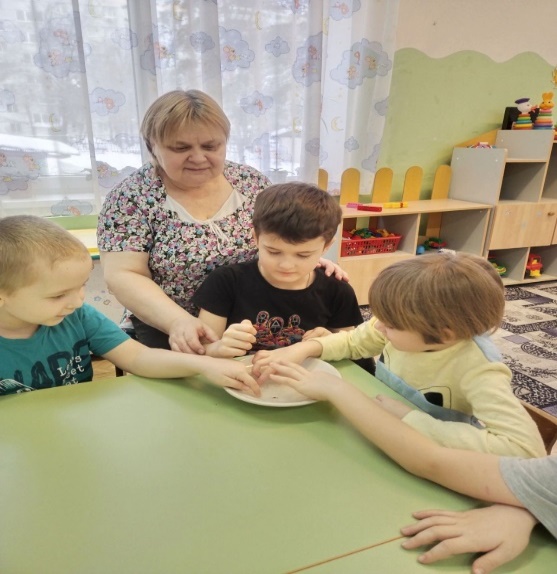 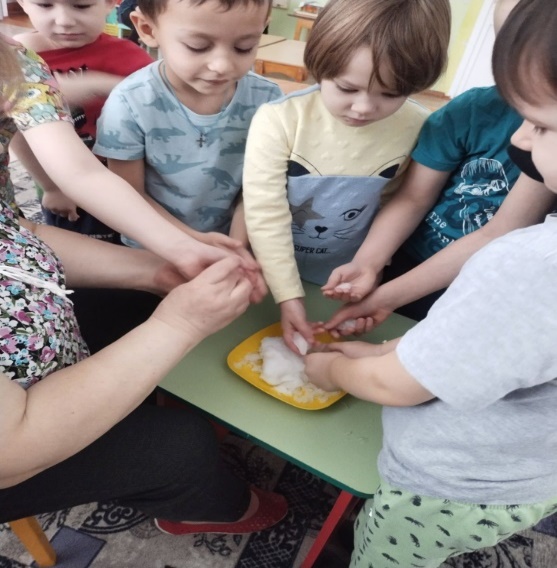 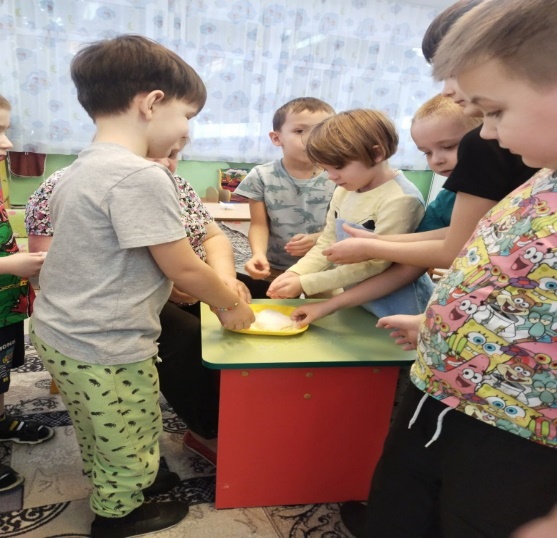 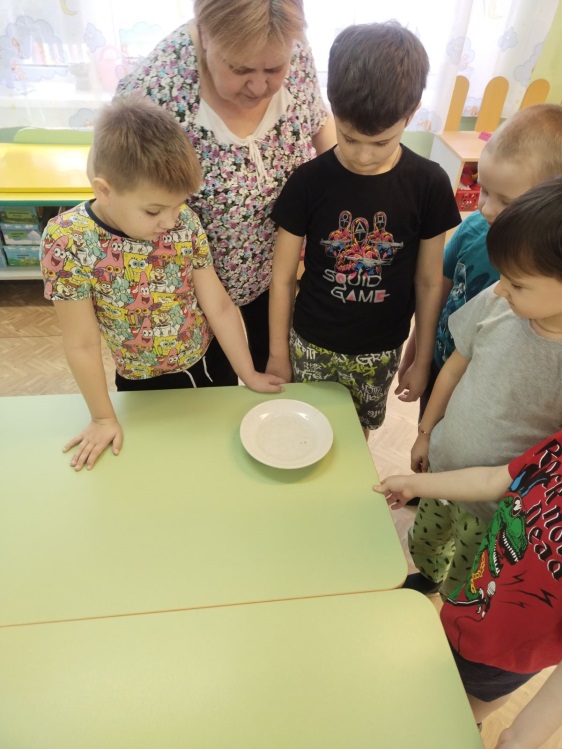 